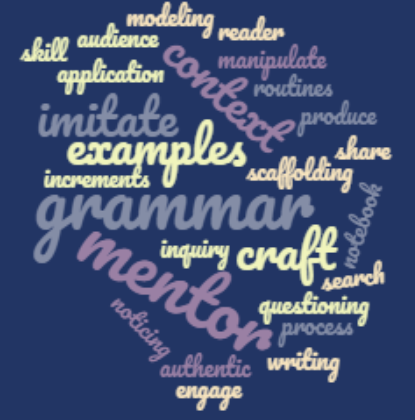 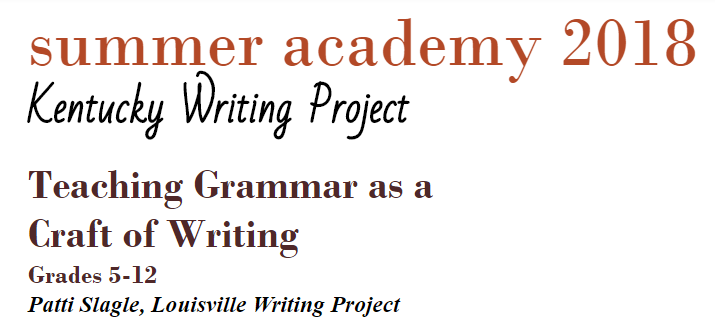 Registration:2018 KENTUCKY WRITING PROJECT SUMMER ACADEMYTEACHING GRAMMAR AS A CRAFT OF WRITINGFrankfort, KYEarly-Bird Registration, $125 by June 1Regular Registration:  $175 after June 1 Name_____________________________________E-Mail________________________________Home Address_______________________________________ Phone_______________________________________________________________________________________________________(City)                                                                         (State)             	                           (Zip)   	County _________________________________________________________________________Grade Levels _____________ Subjects Taught __________________________________________School _______________________________________ Principal __________________________School Address___________________________________________ Phone___________________________________________________________________________________________________(City)                                                                          (State)             	                           (Zip)   Payment information:	_____  Check enclosed for _______ ($125 if paid by June 1; $175 after June 1.)_____  Purchase Order Number _____________________ for _______ ($125 if sent by June 1; $175 after June 1.)_____  Please bill us before June 30.     _____ Please bill us after July 1. 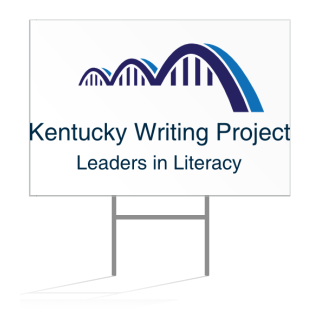 Please send payments to Jean Wolph, LWP Director, CEHD 105, 1905 S. 1st Street, University of Louisville, Louisville, KY  40292  Payment & Registration Questions:  Linda Satterlee-McFadin, lksatt01@louisville.edu, 502-852-4544. Program Questions:  Patti Slagle, slagerman@twc.com